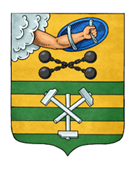 ПЕТРОЗАВОДСКИЙ ГОРОДСКОЙ СОВЕТ35 сессия 28 созываРЕШЕНИЕот 2 декабря 2020 г. № 28/35-651О приеме в муниципальную собственностьПетрозаводского городского округа имуществаиз государственной собственности Республики КарелияВ соответствии с частью 11 статьи 154 Федерального закона от 22.08.2004 № 122-ФЗ «О внесении изменений в законодательные акты Российской Федерации и признании утратившими силу некоторых законодательных актов Российской Федерации в связи с принятием федеральных законов «О внесении изменений и дополнений в Федеральный закон «Об общих принципах организации законодательных (представительных) и исполнительных органов государственной власти субъектов Российской Федерации» и «Об общих принципах организации местного самоуправления в Российской Федерации», статьей 16 Федерального закона от 06.10.2003 № 131-ФЗ «Об общих принципах организации местного самоуправления в Российской Федерации», Решением Петрозаводского городского Совета от 11.03.2010 № 26/38-759 «Об утверждении Положения о порядке    управления    и    распоряжения    имуществом,    находящимся в муниципальной собственности Петрозаводского городского округа», учитывая обращения Министерства имущественных и земельных отношений Республики Карелия от 18.11.2020 № 13092/13.1-29/МИЗО-и, казенного учреждения Республики Карелия «Управление капитального строительства Республики Карелия» от 16.11.2020 № 2271/УКС-и, Петрозаводский городской СоветРЕШИЛ:1. Принять в муниципальную собственность Петрозаводского городского округа из государственной собственности Республики Карелия имущество согласно приложению. 2. Утвердить   Перечень   имущества,   предлагаемого   к   передаче в муниципальную собственность Петрозаводского городского округа из государственной собственности Республики Карелия, согласно приложению. 3. Направить в Министерство имущественных и земельных отношений Республики    Карелия    Перечень   имущества,   предлагаемого   к    передаче в муниципальную собственность Петрозаводского городского округа из государственной собственности Республики Карелия.4. Поручить Администрации Петрозаводского городского округа осуществить прием имущества в муниципальную собственность Петрозаводского городского округа из государственной собственности Республики Карелия в установленном законом порядке.И.о. ПредседателяПетрозаводского городского Совета                                             А.Ю. ХанцевичПриложениеУТВЕРЖДЕНРешением Петрозаводскогогородского Советаот 2 декабря 2020 г. № 28/35-651ПЕРЕЧЕНЬимущества, предлагаемого к передаче в муниципальную собственность Петрозаводского городского округа из государственной собственности Республики Карелия№п/пПолноенаименование организацииАдрес местанахождения организации,ИНННаименование имуществаАдрес местонахождения имуществаИндивидуализи-рующие характеристики имущества, кадастровый номер 1Казенное учреждение Республики Карелия «Управление капитального строительства Республики Карелия»Республика Карелия, г. Петрозаводск, Станционная ул., д.24ИНН 1001041315Здание (Реконструкция нежилого здания для реализации образовательных программ дошкольного образования, расположенного по адресу: г.Петрозаводск, ул.Ленинградская, 6Б)Республика Карелия,г. Петрозаводск, Ленинградская ул.,д. 6бЗдание нежилоеплощадью  2305,1 кв.м,10:01:0030113:2452Земельный участокРеспублика Карелия,г. Петрозаводск, Ленинградская ул.,д. 6бЗемельный участок общей площадью 8481 кв. м, 10:01:0030113:96